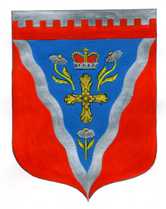 Администрациямуниципального образования Ромашкинское сельское поселениемуниципального образования Приозерский муниципальный район Ленинградской областиП О С Т А Н О В Л Е Н И Еот 27  февраля 2018 года                                                                                                    № 33                          Об утверждении годового отчета о ходе реализации и оценки эффективности муниципальной программы «Развитие автомобильных дорог муниципального образования Ромашкинское сельское поселение муниципального образования Приозерский муниципальный район Ленинградской области на 2017 – 2019 годы»за 2017годВ соответствии с пунктами 4, 5, 6 Порядка разработки, реализации и оценки эффективности муниципальных программ муниципального образования Ромашкинское сельское поселение муниципального образования Приозерский муниципальный район Ленинградской области, утвержденного постановлением администрации Ромашкинское сельское поселение от 17.05.2014 №42  и Порядка оценки эффективности реализации муниципальных долгосрочных целевых программ муниципального образования Ромашкинское сельское поселение и определения критериев такой оценки, утвержденного постановлением администрации Ромашкинское сельское поселение от 03.12. 2013 № 220 в целях повышения эффективности использования бюджетных средств и совершенствования программно-целевого метода формирования бюджета муниципального образования Ромашкинское сельское поселение, администрация МО Ромашкинское сельское поселение ПОСТАНОВЛЯЕТ:1. Утвердить годовой отчет о ходе реализации  и оценки эффективности муниципальной программы «Развитие автомобильных дорог муниципального образования Ромашкинское сельское поселение муниципального образования Приозерский муниципальный район Ленинградской области на 2017 – 2019 годы»  за 2017 год.2.	Настоящее постановление подлежит обязательному опубликованию в газете «Приозерские ведомости» и размещению на сайте поселения    www.ромашкинское.рф.3.	Постановление вступает в силу с момента его официального опубликования.4.	Контроль за выполнением постановления оставляю за собой.Глава администрации                                                                                         С. В. ТанковЛогинова О. Н. (813) 79-99-663Разослано: дело-2, прокуратура-1, СМИ-1, администратор сайта -1Годовой отчет о ходе реализации и оценки эффективности муниципальной программы «Развитие автомобильных дорог муниципального образования Ромашкинское сельское поселение муниципального образования Приозерский муниципальный район Ленинградской области на 2017 – 2019 годы»Годовой отчет о ходе реализации и оценки эффективности муниципальной программы «Развитие автомобильных дорог муниципального образования Ромашкинское сельское поселение муниципального образования Приозерский муниципальный район Ленинградской области на 2017 – 2019 годы»таблица 1Информацияо ходе реализации муниципальной программы /подпрограммы«наименование программы /подпрограммы»Финансирование мероприятий муниципальной программы/подпрограммы1. Достижение целевых показателей(ежегодно нарастающим итогом)за период 2017г. таблица 2Выполнение плана мероприятий по программе: «Развитие автомобильных дорог муниципального образования Ромашкинское сельское поселение муниципального образования Приозерский муниципальный район Ленинградской области на 2017 – 2019 годы» за 2017год(ежеквартально нарастающим итогом)Оценка эффективности  реализации целевой муниципальной программы «Развитие автомобильных дорог муниципального образования Ромашкинское сельское поселениемуниципального образования Приозерский муниципальный районЛенинградской области на 2017 – 2019 годы»за 2017 годРазработана на основании  Постановления  администрации МО Ромашкинское СП от 17.03.2014 №42 «Об утверждении Порядка разработки, реализации и оценки эффективности муниципальных программ муниципального образования Ромашкинское сельское поселение муниципального образования Приозерский муниципальный район Ленинградской области»Оценку результативности и эффективности реализации муниципальных программ используются индикаторы и показатели отчета о реализации Программы. Под результативностью понимается степень достижения запланированных показателей за счет реализации мероприятий Программы.Результативность измеряется путем сопоставления фактически достигнутых значений показателей с плановыми значениями. В качестве критериев оценки результативности реализации Программы и программных мероприятий используется индекс результативности и интегральная оценка результативности.Индекс результативности Программы (мероприятия) оценивается по каждому целевому показателю в год t и за расчетный период T:                                       Пфit                                Рit = ------,                                      Ппitгде:Рit - результативность достижения i-го показателя, характеризующего ход реализации Программы, в год t;Пфit - фактическое значение i-го показателя, характеризующего реализацию Программы, в год t Ппit - плановое значение i-го показателя, характеризующего реализацию Программы, в год t;i - номер показателя Программы. Оценка подпрограммы «Содержание автомобильных дорог»:                                      Пфit                               Рit = ------ =         11,3/11,3= 1                                        ПпitРемонт автомобильных дорог общего пользования местного значения:                                      Пфit                               Рit = ------ =         1291/1291= 1                                       ПпitРемонт дворовых территорий многоквартирных домов:                                     Пфit                               Рit = ------ =         0/1912= 0                                       Ппit Интегральная оценка результативности Программы в год t определяется по следующей формуле:                                      m                                 SUM Рit                                  1                            Ht = ------- x 100,                                    mгде:Ht - интегральная оценка результативности Программы в год t (в процентах);Рit - индекс результативности по i-му показателю <1> в год t;m - количество показателей Программы.-------------------------------<1> Все целевые и объемные показатели Программы являются равнозначными.Ht= ((1+1+0)/3)*100=66,7% Эффективность реализации Программы определяется как соотношение интегральной оценки результативности Программы и уровня финансирования:                                    Ht                              Эt = ---- x 100,                                    Stгде:Эt - эффективность Программы в год t;St - уровень финансирования Программы в год t, определяется как отношение фактического объема финансирования к запланированному объему финансирования в год t;Ht - интегральная оценка результативности Программы в год t.                                      Ht                              Эt = ---- x 100= 66,7/78,4*100=  85,1                                    StПри завершении расчетов показателей формулируются выводы по оценке эффективности реализации Программы с учетом следующих критериев:значение показателя (Эt) от 90 до 110% - реализация Программы соответствует запланированным результатам при запланированном объеме расходов - запланированная эффективность реализации Программы;значение показателя (Эt) более 110% - эффективность реализации Программы более высокая по сравнению с запланированной;значение показателя (Эt) от 50 до 90% - эффективность реализации Программы более низкая по сравнению с запланированной;значение показателя (Эt) менее 50% - Программа реализуется неэффективно.Вывод: значение эффективность программы  85,1%  Программа ««Развитие автомобильных дорог муниципального образования Ромашкинское сельское поселение  муниципального образования Приозерский муниципальный район Ленинградской области на 2017 – 2019 годы» - эффективность реализации Программы более низкая по сравнению с запланированной связана с тем, что работы перенесены на 2018 год.;Информация о внесении изменений в программу «Развитие автомобильных дорог муниципального образования Ромашкинское сельское поселение муниципального образования Приозерский муниципальный район Ленинградской области на 2017 – 2019 годы» в 2017г. Предложения по дальнейшей реализации муниципальной программы  «Развитие автомобильных дорог муниципального образования Ромашкинское сельское поселение  муниципального образования Приозерский муниципальный район  Ленинградской области на 2017 – 2019 годы» в 2017г.Реализация муниципальной программы обеспечит:   - повышение протяженности автомобильных дорог общего пользования местного значения, не отвечающих нормативным требованиям до 0 км;  - снижение протяженности автомобильных дорог общего пользования местного значения, не отвечающих нормативным требованиям до 1,5 км;   - увеличение доли отремонтированных автомобильных дорог общего пользования местного значения с твердым покрытием, в отношении которых проведен: капитальный ремонт, текущий ремонт до 9,6 %;  –  содержание автомобильных дорог общего пользования местного значения до 28 км;Повышение уровня содержания автомобильных дорог местного значения.Восстановление первоначальных транспортно-эксплуатационных характеристик и потребительских свойств автодорог.Приведение в нормативное состояние автомобильные дороги местного значения.План реализации муниципальной программы «Развитие автомобильных дорог МО Ромашкинское поселениеМО Приозерский муниципальный район Ленинградской области на 2017-2019  годы» в 2017г.Утверждено:  Постановлением   администрации МО Ромашкинское СПот 27.02.2018  №33ответственный исполнительмуниципальной программы:           Заместитель главы администрации  МО Ромашкинское СП    Руденко И. В.  дата составления отчета:27.02.2018г.№ строки целевого показателяНаименование целевого показателяЕдиница измеренияЗначение целевого показателяЗначение целевого показателяЗначение целевого показателя№ строки целевого показателяНаименование целевого показателяЕдиница измеренияпланируемоена текущий годфактическое за отчетный периодпроцент выполнения1234561Содержание автомобильных дорогкм11,311,31002Ремонт автомобильных дорог общего пользования местного значения м. кв.129112911003Ремонт дворовой территорий многоквартирного домам. кв.191200№наименование мероприятиязапланированоисполненопримечаниепримечаниепримечаниеМУНИЦИПАЛЬНАЯ ПРОГРАММА "РАЗВИТИЕ АВТОМОБИЛЬНЫХ ДОРОГ МУНИЦИПАЛЬНОГО ОБРАЗОВАНИЯ"1 565,0  1 227,2  78,40%78,40%78,40%Подпрограмма "Содержание существующей сети автомобильных дорог общего пользования"1 565,0  1 227,2  1Мероприятия по содержанию автомобильных дорог822,5  484,7  1.1. Расчистка дорог от снега, грейдирование788,5  456,5       57,89   %  экономия по очистки снега (в связи с погодными явлениями) 1.2. технический надзор0,0           -      экономия по очистки снега (в связи с погодными явлениями) 1.3. экспертиза проектно-сметной документации34,0  27,7       81,47   %  экономия по очистки снега (в связи с погодными явлениями) 2Основные мероприятие "Капитальный ремонт и ремонт автомобильных дорог общего пользования и дворовых территорий"742,5  0,0  2.1Ремонт дороги от дома 2 по Новостроек к бане в п. Ромашки742,5  742,5     100,00   % 2.2Ремонт проезда к дворовой территории дома 10 по ул. Новостроек п. Ромашки0,0  0,0   работы будут перенесены на 2018 год. 2.3Ремонт подъезда от дома № 2 к дому № 4 по ул. Новостроек п. Ромашки0,0  0,0   работы будут перенесены на 2018 год. 2.4Ремонт дворовой территории по ул. Ногирская д. № 6 п. Ромашки0,0  0,0   работы будут перенесены на 2018 год. 2.5Ремонт проезда от дома № 9 до дома № 10 по ул. Новостроек п. Ромашки0,0  0,0   работы будут перенесены на 2018 год. 2.6капитальный ремонт участка по ул. Школьная п. Саперное 0,0  0,0   работы будут перенесены на 2018 год. 3Подпрограмма "Повышение безопасности дорожного движения в муниципальном образовании"0,0  0,0   работы будут перенесены на 2018 год. 3.1Основные мероприятие "Предупреждение опасности поведения участков дорожного движения"0,0  0,0   работы будут перенесены на 2018 год. 3.2Мероприятия, направляем на повышение безопасности дорожного движения0,0  0,0   работы будут перенесены на 2018 год. ИТОГО ПО ПРОГРАММЕ: МУНИЦИПАЛЬНАЯ ПРОГРАММА "РАЗВИТИЕ АВТОМОБИЛЬНЫХ ДОРОГ МУНИЦИПАЛЬНОГО ОБРАЗОВАНИЯ"ИТОГО ПО ПРОГРАММЕ: МУНИЦИПАЛЬНАЯ ПРОГРАММА "РАЗВИТИЕ АВТОМОБИЛЬНЫХ ДОРОГ МУНИЦИПАЛЬНОГО ОБРАЗОВАНИЯ"1 565,0  1 227,2       78,42   %  работы будут перенесены на 2018 год Итого финансирование мероприятий фактическое по программе в сумме  1227,2тыс.рублейИтого финансирование мероприятий фактическое по программе в сумме  1227,2тыс.рублейИтого финансирование мероприятий фактическое по программе в сумме  1227,2тыс.рублейИтого финансирование мероприятий фактическое по программе в сумме  1227,2тыс.рублейИтого финансирование мероприятий фактическое по программе в сумме  1227,2тыс.рублейИтого финансирование мероприятий фактическое по программе в сумме  1227,2тыс.рублейИтого финансирование мероприятий фактическое по программе в сумме  1227,2тыс.рублей1Пфit фактическое значение i-го показателя, характеризующего реализацию Программы, в год tкм. 11,3содержание автомобильных дорог2Ппit - плановое значение i-го показателя, характеризующего реализацию Программы, в год t;км. 11,31 Пфit -фактическое значение i-го показателя, характеризующего реализацию Программы, в год tкв. м.  1291ремонт дорог общего пользования в метрах квадратных2Ппit - плановое значение i-го показателя, характеризующего реализацию Программы, в год t;кв. м. 1291ремонт дорог общего пользования в метрах квадратных1 Пфit -фактическое значение i-го показателя, характеризующего реализацию Программы, в год tкв. м.0Ремонт дворовых территорий многоквартирных домов в метрах квадратных2Ппit - плановое значение i-го показателя, характеризующего реализацию Программы, в год t;кв. м.1912Ремонт дворовых территорий многоквартирных домов в метрах квадратныхРit - индекс результативности по i-му показателю <1> в год t;1m - количество показателей Программы.3 показателясодержание автомобильных дорогремонт автомобильных дорог общего пользования ремонт дворовых территорий St - уровень финансирования Программы в год t, определяется как отношение фактического объема финансирования к запланированному объему финансирования в год t;St =    1227,2/1565,07 *100 = 78,4фактический объем финансирования по программе меньше запланированного связан с проведением конкурсных процедур (котировок и аукционов), что позволило заключить контракты по более низким ценам, чем планировалось изначально.Ht - интегральная оценка результативности Программы в год t.66,7мероприятияданные на 01.01.2017г.   постановление №249 от 11.11.2016 данные на 01.01.2017г.   постановление №249 от 11.11.2016 внесение изменений  Постановление № 329 от 05.12.2017внесение изменений  Постановление № 329 от 05.12.2017мероприятияЗначения целевых показателейобъем финансирования  (тыс. руб.)Значения целевых показателейобъем финансирования (тыс. руб.)Содержание автомобильных дорог11,3км. 500,011,3км. 822,5Содержание автомобильных дорог»11,3км. 500,011,3км. 822,5«Паспортизация дорог»--«Технический надзор»Мероприятия по ремонту автомобильных дорог21312126,62131742,5Ремонт автомобильных дорог общего пользования местного значения12912126,61291742,5Ремонт дворовой территорий многоквартирного дома1912019120«Повышение безопасности дорожного движения» 1001001000№ строкиНаименование целевого показателя муниципальной подпрограммыЕд. изм.Значения целевых показателейзапланированные расходы на реализацию программы на 2016г. (тыс. руб.)1.Содержание автомобильных дорогкм11,3500,02.Ремонт автомобильных дорог общего пользования местного значения м.кв.12911187,53.Ремонт дворовой территорий многоквартирного домам.кв.4.сокращение роста количества ДТП, в том числе с участием пешеходов%20100